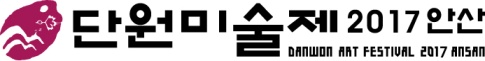 선정작가 출품원서· 출품작을 찾아가실 때는 접수증과 신분증을 필히 지참하시기 바랍니다.· 출품작은 전시기간 종료 후 2일 이내 찾아가시기 바랍니다.· 인터넷 홈페이지 다운로드 사용가능: www.danwon.org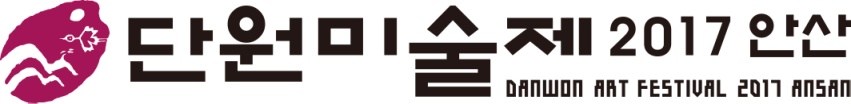 선정작가 포트폴리오시각예술 전 부문 (평면, 입체, 영상, 복합매체)※ 영상이 포함된 작품은 포트폴리오 외 10분 이내의 분량으로 제작하여 CD-ROM 또는 AVI 파일로 추가로 제출 접수번호접수번호접수번호※접수번호는 기재하지 마세요. 출품자성    명성    명한글                   영문한글                   영문한글                   영문한글                   영문한글                   영문E-mail출품자성    명성    명한글                   영문한글                   영문한글                   영문한글                   영문한글                   영문출품자생년월일생년월일년      월      일년      월      일년      월      일성 별성 별남 · 여출품자주    소주    소출품자전    화전    화핸드폰핸드폰핸드폰작가약력경력(최종학력/전시/수상/소장처)경력(최종학력/전시/수상/소장처)경력(최종학력/전시/수상/소장처)경력(최종학력/전시/수상/소장처)경력(최종학력/전시/수상/소장처)경력(최종학력/전시/수상/소장처)경력(최종학력/전시/수상/소장처)경력(최종학력/전시/수상/소장처)작가약력(연도별로 기재)(연도별로 기재)(연도별로 기재)(연도별로 기재)(연도별로 기재)(연도별로 기재)(연도별로 기재)(연도별로 기재)본인은 단원미술제 공모요강을 준수하며 반출 기간 내에 작품을 반출하지 않을 때는 손․망실에 대한 책임을 주최측에 묻지 않음에 동의합니다. 2017년    월     일                                                 출품인:             (인) 재단법인 안산문화재단 귀하본인은 단원미술제 공모요강을 준수하며 반출 기간 내에 작품을 반출하지 않을 때는 손․망실에 대한 책임을 주최측에 묻지 않음에 동의합니다. 2017년    월     일                                                 출품인:             (인) 재단법인 안산문화재단 귀하본인은 단원미술제 공모요강을 준수하며 반출 기간 내에 작품을 반출하지 않을 때는 손․망실에 대한 책임을 주최측에 묻지 않음에 동의합니다. 2017년    월     일                                                 출품인:             (인) 재단법인 안산문화재단 귀하본인은 단원미술제 공모요강을 준수하며 반출 기간 내에 작품을 반출하지 않을 때는 손․망실에 대한 책임을 주최측에 묻지 않음에 동의합니다. 2017년    월     일                                                 출품인:             (인) 재단법인 안산문화재단 귀하본인은 단원미술제 공모요강을 준수하며 반출 기간 내에 작품을 반출하지 않을 때는 손․망실에 대한 책임을 주최측에 묻지 않음에 동의합니다. 2017년    월     일                                                 출품인:             (인) 재단법인 안산문화재단 귀하본인은 단원미술제 공모요강을 준수하며 반출 기간 내에 작품을 반출하지 않을 때는 손․망실에 대한 책임을 주최측에 묻지 않음에 동의합니다. 2017년    월     일                                                 출품인:             (인) 재단법인 안산문화재단 귀하본인은 단원미술제 공모요강을 준수하며 반출 기간 내에 작품을 반출하지 않을 때는 손․망실에 대한 책임을 주최측에 묻지 않음에 동의합니다. 2017년    월     일                                                 출품인:             (인) 재단법인 안산문화재단 귀하본인은 단원미술제 공모요강을 준수하며 반출 기간 내에 작품을 반출하지 않을 때는 손․망실에 대한 책임을 주최측에 묻지 않음에 동의합니다. 2017년    월     일                                                 출품인:             (인) 재단법인 안산문화재단 귀하본인은 단원미술제 공모요강을 준수하며 반출 기간 내에 작품을 반출하지 않을 때는 손․망실에 대한 책임을 주최측에 묻지 않음에 동의합니다. 2017년    월     일                                                 출품인:             (인) 재단법인 안산문화재단 귀하<개인정보 수집.이용 동의서><개인정보 수집.이용 동의서>재단법인 안산문화재단은 단원미술제 작품접수를 위해 아래와 같은 개인정보를 수집합니다.1. 개인정보 수집·이용 목적- 단원미술제 작품심사를 위해 필요한 본인 확인 및 심사 자료2. 개인정보 수집항목- 수집항목: 성명, 생년월일, 주소, 연락처, 학력, 경력 등3. 개인정보의 보유 및 이용 기간- 보유기간은 1년으로 이후 귀하의 개인정보를 재생이 불가능한 방법으로 즉시 파기합니다. 4. 개인정보 활용 내용 및 개인정보 수집 동의 거부 시 불이익 내용- 개인정보는 단원미술제 작품심사 이외의 다른 목적으로 사용하지 않습니다. - 개인정보 수집 동의를 거부하실 수 있습니다. 다만, 동의하지 않을 경우 단원미술제작품심사 대상에 포함되지 못합니다.재단법인 안산문화재단은 단원미술제 작품접수를 위해 아래와 같은 개인정보를 수집합니다.1. 개인정보 수집·이용 목적- 단원미술제 작품심사를 위해 필요한 본인 확인 및 심사 자료2. 개인정보 수집항목- 수집항목: 성명, 생년월일, 주소, 연락처, 학력, 경력 등3. 개인정보의 보유 및 이용 기간- 보유기간은 1년으로 이후 귀하의 개인정보를 재생이 불가능한 방법으로 즉시 파기합니다. 4. 개인정보 활용 내용 및 개인정보 수집 동의 거부 시 불이익 내용- 개인정보는 단원미술제 작품심사 이외의 다른 목적으로 사용하지 않습니다. - 개인정보 수집 동의를 거부하실 수 있습니다. 다만, 동의하지 않을 경우 단원미술제작품심사 대상에 포함되지 못합니다.재단법인 안산문화재단은 단원미술제 작품접수를 위해 아래와 같은 개인정보를 수집합니다.1. 개인정보 수집·이용 목적- 단원미술제 작품심사를 위해 필요한 본인 확인 및 심사 자료2. 개인정보 수집항목- 수집항목: 성명, 생년월일, 주소, 연락처, 학력, 경력 등3. 개인정보의 보유 및 이용 기간- 보유기간은 1년으로 이후 귀하의 개인정보를 재생이 불가능한 방법으로 즉시 파기합니다. 4. 개인정보 활용 내용 및 개인정보 수집 동의 거부 시 불이익 내용- 개인정보는 단원미술제 작품심사 이외의 다른 목적으로 사용하지 않습니다. - 개인정보 수집 동의를 거부하실 수 있습니다. 다만, 동의하지 않을 경우 단원미술제작품심사 대상에 포함되지 못합니다.개인정보 수집 및 이용에 동의하십니까? 동의함(    ), 동의하지 않음(   )개인정보 수집 및 이용에 동의하십니까? 동의함(    ), 동의하지 않음(   )개인정보 수집 및 이용에 동의하십니까? 동의함(    ), 동의하지 않음(   )2017년    월     일성 명 :            (서명) 재단법인 안산문화재단 귀하2017년    월     일성 명 :            (서명) 재단법인 안산문화재단 귀하2017년    월     일성 명 :            (서명) 재단법인 안산문화재단 귀하접수번호※ 접수번호는 기재하지 마세요.성    명작품1. (메인작품/ 미발표작)작품1. (메인작품/ 미발표작)작품1. (메인작품/ 미발표작)접수번호접수번호※ 접수번호는 기재하지 마세요.※ 접수번호는 기재하지 마세요.※ 접수번호는 기재하지 마세요.작품캡션 ex) 작가명_작품명_제작년도_기법 및 재료_세로×가로(평면)/높이×너비×깊이(입체)작품캡션 ex) 작가명_작품명_제작년도_기법 및 재료_세로×가로(평면)/높이×너비×깊이(입체)작품캡션 ex) 작가명_작품명_제작년도_기법 및 재료_세로×가로(평면)/높이×너비×깊이(입체)작품캡션 ex) 작가명_작품명_제작년도_기법 및 재료_세로×가로(평면)/높이×너비×깊이(입체)작품캡션 ex) 작가명_작품명_제작년도_기법 및 재료_세로×가로(평면)/높이×너비×깊이(입체)작품캡션 ex) 작가명_작품명_제작년도_기법 및 재료_세로×가로(평면)/높이×너비×깊이(입체)작품캡션 ex) 작가명_작품명_제작년도_기법 및 재료_세로×가로(평면)/높이×너비×깊이(입체)작품캡션 ex) 작가명_작품명_제작년도_기법 및 재료_세로×가로(평면)/높이×너비×깊이(입체)작품캡션 ex) 작가명_작품명_제작년도_기법 및 재료_세로×가로(평면)/높이×너비×깊이(입체)※ 메인작품은 (단원미술대상, 단원미술상)수상 시 매입되는 작품입니다.※ 작품크기 (평면 150호 이내, 입체 2×2×2m내외)메인작품 이미지※ 메인작품은 (단원미술대상, 단원미술상)수상 시 매입되는 작품입니다.※ 작품크기 (평면 150호 이내, 입체 2×2×2m내외)메인작품 이미지※ 메인작품은 (단원미술대상, 단원미술상)수상 시 매입되는 작품입니다.※ 작품크기 (평면 150호 이내, 입체 2×2×2m내외)메인작품 이미지※ 메인작품은 (단원미술대상, 단원미술상)수상 시 매입되는 작품입니다.※ 작품크기 (평면 150호 이내, 입체 2×2×2m내외)메인작품 이미지※ 메인작품은 (단원미술대상, 단원미술상)수상 시 매입되는 작품입니다.※ 작품크기 (평면 150호 이내, 입체 2×2×2m내외)메인작품 이미지※ 메인작품은 (단원미술대상, 단원미술상)수상 시 매입되는 작품입니다.※ 작품크기 (평면 150호 이내, 입체 2×2×2m내외)메인작품 이미지※ 메인작품은 (단원미술대상, 단원미술상)수상 시 매입되는 작품입니다.※ 작품크기 (평면 150호 이내, 입체 2×2×2m내외)메인작품 이미지※ 메인작품은 (단원미술대상, 단원미술상)수상 시 매입되는 작품입니다.※ 작품크기 (평면 150호 이내, 입체 2×2×2m내외)메인작품 이미지※ 메인작품은 (단원미술대상, 단원미술상)수상 시 매입되는 작품입니다.※ 작품크기 (평면 150호 이내, 입체 2×2×2m내외)메인작품 이미지작품설명접수번호접수번호※ 접수번호는 기재하지 마세요. ※ 15줄 내외로 간략하게 작성 (바탕체 12폰트)※ 작품설명 작성 시 1페이지는 넘기지 마세요. ※ 15줄 내외로 간략하게 작성 (바탕체 12폰트)※ 작품설명 작성 시 1페이지는 넘기지 마세요. ※ 15줄 내외로 간략하게 작성 (바탕체 12폰트)※ 작품설명 작성 시 1페이지는 넘기지 마세요. ※ 15줄 내외로 간략하게 작성 (바탕체 12폰트)※ 작품설명 작성 시 1페이지는 넘기지 마세요. ※ 15줄 내외로 간략하게 작성 (바탕체 12폰트)※ 작품설명 작성 시 1페이지는 넘기지 마세요. ※ 15줄 내외로 간략하게 작성 (바탕체 12폰트)※ 작품설명 작성 시 1페이지는 넘기지 마세요. ※ 15줄 내외로 간략하게 작성 (바탕체 12폰트)※ 작품설명 작성 시 1페이지는 넘기지 마세요. 작품2.접수번호※ 접수번호는 기재하지 마세요. 작품캡션 ex) 작가명_작품명_제작년도_기법 및 재료_세로×가로(평면)/높이×너비×깊이(입체) 작품캡션 ex) 작가명_작품명_제작년도_기법 및 재료_세로×가로(평면)/높이×너비×깊이(입체) 작품캡션 ex) 작가명_작품명_제작년도_기법 및 재료_세로×가로(평면)/높이×너비×깊이(입체) 작품캡션 ex) 작가명_작품명_제작년도_기법 및 재료_세로×가로(평면)/높이×너비×깊이(입체) ※ 작품크기 (평면 50호 이상, 입체 2×2×2m내외) 작품2 이미지※ 작품크기 (평면 50호 이상, 입체 2×2×2m내외) 작품2 이미지※ 작품크기 (평면 50호 이상, 입체 2×2×2m내외) 작품2 이미지※ 작품크기 (평면 50호 이상, 입체 2×2×2m내외) 작품2 이미지작품3.접수번호※ 접수번호는 기재하지 마세요. 작품캡션 ex) 작가명_작품명_제작년도_기법 및 재료_세로×가로(평면)/높이×너비×깊이(입체) 작품캡션 ex) 작가명_작품명_제작년도_기법 및 재료_세로×가로(평면)/높이×너비×깊이(입체) 작품캡션 ex) 작가명_작품명_제작년도_기법 및 재료_세로×가로(평면)/높이×너비×깊이(입체) 작품캡션 ex) 작가명_작품명_제작년도_기법 및 재료_세로×가로(평면)/높이×너비×깊이(입체) ※ 작품크기 (평면 50호 이상, 입체 2×2×2m내외) 작품3 이미지※ 작품크기 (평면 50호 이상, 입체 2×2×2m내외) 작품3 이미지※ 작품크기 (평면 50호 이상, 입체 2×2×2m내외) 작품3 이미지※ 작품크기 (평면 50호 이상, 입체 2×2×2m내외) 작품3 이미지작품4.접수번호※ 접수번호는 기재하지 마세요. 작품캡션 ex) 작가명_작품명_제작년도_기법 및 재료_세로×가로(평면)/높이×너비×깊이(입체) 작품캡션 ex) 작가명_작품명_제작년도_기법 및 재료_세로×가로(평면)/높이×너비×깊이(입체) 작품캡션 ex) 작가명_작품명_제작년도_기법 및 재료_세로×가로(평면)/높이×너비×깊이(입체) 작품캡션 ex) 작가명_작품명_제작년도_기법 및 재료_세로×가로(평면)/높이×너비×깊이(입체) ※ 작품크기 (평면 50호 이상, 입체 2×2×2m내외) 작품4 이미지※ 작품크기 (평면 50호 이상, 입체 2×2×2m내외) 작품4 이미지※ 작품크기 (평면 50호 이상, 입체 2×2×2m내외) 작품4 이미지※ 작품크기 (평면 50호 이상, 입체 2×2×2m내외) 작품4 이미지작품5.접수번호※ 접수번호는 기재하지 마세요. 작품캡션 ex) 작가명_작품명_제작년도_기법 및 재료_세로×가로(평면)/높이×너비×깊이(입체) 작품캡션 ex) 작가명_작품명_제작년도_기법 및 재료_세로×가로(평면)/높이×너비×깊이(입체) 작품캡션 ex) 작가명_작품명_제작년도_기법 및 재료_세로×가로(평면)/높이×너비×깊이(입체) 작품캡션 ex) 작가명_작품명_제작년도_기법 및 재료_세로×가로(평면)/높이×너비×깊이(입체) ※ 작품크기 (평면 50호 이상, 입체 2×2×2m내외) 작품5 이미지※ 작품크기 (평면 50호 이상, 입체 2×2×2m내외) 작품5 이미지※ 작품크기 (평면 50호 이상, 입체 2×2×2m내외) 작품5 이미지※ 작품크기 (평면 50호 이상, 입체 2×2×2m내외) 작품5 이미지